Пермский государственный технический университет
Научно-исследовательская часть
Центр регионального развития, инноваций и управления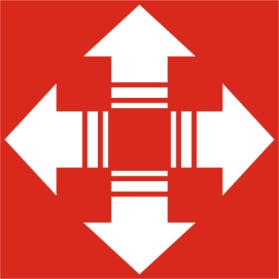 . Пермь, Комсомольский пр., 29, e-mail: PSTUcenter@mail.ru ПЕРМСКИЙ КРАЙНЫТВЕНСКИЙ  РАЙОНШЕРЬИНСКОЕ СЕЛЬСКОЕ ПОСЕЛЕНИЕГЕНЕРАЛЬНЫЙ ПЛАНПоложения о территориальном планировании(утверждаемая часть)Пермь 2012Состав проектных материалов1. Цели и задачи проектаЦель Генерального плана – разработка долгосрочной градостроительной стратегии на основе принципов устойчивого развития, создания условий  для развития всей территории и повышения качества жизни населения. Развитие населённых пунктов предполагает обеспечение развития экономики, повышение инвестиционной привлекательности территории, повышение уровня жизни и условий проживания населения, рациональное использование всех видов ресурсов, развитие инженерной, транспортной и социальной инфраструктур, обеспечение учета интересов граждан и их объединений.Основными задачами Генерального плана Шерьинского сельского  поселения, являются: 1. Формирование пространственной организации территории (в т.ч. каркас расселения, система основных инженерных и транспортных коммуникаций, природно-экологический каркас).2. Создание «гуманной» среды обитания: улучшение экологической ситуации, повышение качества жизни населения. 3. Создание привлекательного инвестиционного облика территории и предпосылок для прогресса в развитии основных секторов экономики. 4. Достижение долговременной экономической, технологической и экологической безопасности развития Шерьинского сельского поселения, в т.ч. путем разработки мероприятий по защите от неблагоприятных природных и антропогенных процессов, чрезвычайных ситуаций.5. Сохранение историко-культурного и природного наследия, рациональное природопользование, формирование предложений по развитию особо охраняемых территорий.6. Развитие рекреационной привлекательности территории, создание положительного имиджа;7. Эффективное использование застроенных и подлежащих застройке территорий для жилищного строительства, производства, отдыха, и др. функций;8  Резервирование территорий для жилищного строительства, обслуживания, производства, отдыха и других функций; 9. Организация зон размещения объектов малого и среднего предпринимательства.2. Мероприятия по функционально-планировочной организации территории поселения2.1. Функциональное зонирование территории Шерьинского  сельского  поселенияВ системе расселения Нытвенского муниципального района Шерьинское сельское поселение занимает центральное положение. Опорным центром районного уровня является город Нытва, выполняющий административные, обслуживающие и иные функции городского и районного значения. Система расселения Шерьинского поселения носит ярко выраженный линейный характер.Основная планировочная ось сельского поселения формируется в направлении автомобильной дороги федерального значения Нытва - Кудымкар. Основным планировочным узлом является с. Шерья с д. Рыбхоз и д. Залог. Пространственная организация территории Шерьинского сельского поселения представляет основной планировочный узел – село с. Шерья с д. Рыбхоз и д. Залог и основную планировочную ось (транзитную) в направлении автомобильной дороги федерального значения Нытва – Кудымкар. На территории Шерьинского сельского поселения 18 населенных пунктов, четыре   из которых, являются развиваемыми – село Шерья, село Сергино, деревни Ерши и Шумиха; 7 населенных пунктов являются малоперспективными (д. В-Даньки, д. Городничата, д. Зуи, д. Косогор, д. Селища, д. Туманы, д. Бабуши) остальные населенные пункты – сохраняемые. Таблица 1.Населенные пункты Шерьинского сельского поселения по перспективе развития.Территория поселения представлена следующими категориями земель:земли населенных пунктов,земли сельскохозяйственного назначения,земли лесного фондаземли запасаземли промышленности.Генеральным планом предусмотрены следующие мероприятия по формированию функциональных зон:1.Планирование территорий для размещения объектов капитального строительства на неосвоенных в градостроительном отношении территориях.2.Развитие и преобразование пространственной структуры Муниципального образования  «Шерьинское сельское поселение» на расчетный срок реализации Генерального плана на основе функционального зонирования территории, включающего: -установление перечня и границ функциональных зон;-указание функционального назначения зон каждого вида, определяющего преимущественное функциональное использование земельных участков и объектов капитального строительства на территории указанных зон.3.Установление следующего перечня функциональных зон (по видам):жилые зоны индивидуальной застройки (с участками 0,1-).общественно – деловые зоны (общественно-деловой застройки с включением объектов жилой застройки и объектов инженерной инфраструктуры, связанных с обслуживанием данной зоны).производственные зоны (промышленных и коммунально-складских объектов).зоны инженерной и транспортной инфраструктуры.зоны сельскохозяйственного использования, в том числе садоводств и огородов.зоны рекреационного назначения (зоны лесного фонда, сельских лесов, зеленых насаждений общего пользования, объектов отдыха, спорта, досуга и развлечений, туризма).зоны специального назначения (зона кладбищ и свалок).зоны с особыми условиями использования территории. 4.Генеральным планом МО «Шерьинское сельское поселение» установлены следующие изменения в соотношении  площадей, занимаемых категориями земель и функциональными зонами (по видам зон), в процентах от площади муниципального образования, равной 100%: Таблица 2. Планируемое изменение границ категорий земель Шерьинского сельского поселенияПредусматривается изменение границ следующих категорий земель:Земли населенных пунктов путем включения в границы населенных пунктов земельных участков из земель сельскохозяйственного назначения для жилищного строительства:в границы с. Шерья  3 земельных участка общей площадью 33,8 га, в границы с. Сергино 1 земельный участок общей площадью 120,0 га, в границы д. Шумиха 2 земельных участка общей площадью  50,0 га, в границы д. Рыбхоз 1 земельного участка площадью  57,0 га, в границы д. Косогор 1 земельного участка площадью  3,0 га,в границы д. Селища 1 земельного участка площадью  2,0 га, в границы д. Ерши 1 земельного участка площадью  20,3 гаЗемли сельскохозяйственного назначения: формирование земельных участков под существующими объектами транспортной инфраструктуры. (автомобильными дорогами за границами населенных пунктов)Размещение дач и садоводческих товариществ на землях сельскохозяйственного назначения не предусмотрено.Для дальнейшего функционирования и градостроительного освоения территорий населенных пунктов необходимо проведение мероприятий по установлению границ населенных пунктов с учетом включаемых в границы земельных участков:Генеральным планом предлагается исключить из границ с. Шерья  земельные участки лесного фонда общей площадью 3,4 га.Для решения вопросов об изменении правового режима земель лесного фонда, расположенных в границах населенных пунктов  после согласования проекта генерального плана в установленном порядке необходимо: Определить местоположения границ объекта землеустройства (в том числе населенного пункта) посредством выполнения работ по землеустройству (описанию местоположения границ объектов землеустройства) и согласно ст. 20 Закона «О землеустройстве» подготовить карту (план) объекта землеустройства (форма и требования к составлению карту (план) объекта землеустройства утверждены Постановлением Правительства Российской Федерации от 30.07.2009 N 621) Описание местоположения границ населенных пунктов должно  быть внесено в государственный кадастр недвижимости на основании карты (плана) объекта землеустройства.Границы населенных пунктов должны устанавливаться с учетом сведений государственного кадастра недвижимости о земельных участках и такие границы не должны пересекать границы земельных участков.
Определить местоположения границ объекта землеустройства (населенного пункта) посредством выполнения работ по землеустройству (описанию местоположения границ объектов землеустройства) и согласно ст. 20 Закона «О землеустройстве» подготовить карту (план) объекта землеустройства (форма и требования к составлению карту (план) объекта землеустройства утверждены Постановлением Правительства Российской Федерации от 30.07.2009 N 621) Описание местоположения границ населенных пунктов должно  быть внесено в государственный кадастр недвижимости на основании карты (плана) объекта землеустройства.Границы населенных пунктов должны устанавливаться с учетом сведений государственного кадастра недвижимости о земельных участках и такие границы не должны пересекать границы земельных участковВозможен перевод земельных участков из одной категории в другую для хозяйствующих субъектов и физических и юридических лиц на основании инвестиционных программ и других документов с целью приведения в соответствие правового режима земельных участков их фактическому использованию.Жилые зоны, в том числе  малоэтажной индивидуальной  застройки.Жилая зона занимает основную часть территории населенных пунктов поселения и предназначена для ведения личного подсобного хозяйства. В генеральном плане поселения  жилая зона представлена жилами домами на землях, предназначенных для ведения личного подсобного хозяйства, а также новыми территориями, предназначенными для ведения личного подсобного хозяйства. В кварталах жилой зоны могут быть объекты малого бизнеса, размещаемые на приусадебных участках.Генеральным планом определены территории для освоения на первую очередь (до 2022г.), на расчетный срок (до 2032 г.), резервные территории и территории возможного развития за пределами расчетного срока. Основную селитебную нагрузку будет нести с. Шерья.  Размещение нового строительства предусматривается на территориях, свободных от застройки и расположенных в границах населенных пунктов. Зона усадебной или сблокированной застройки выделена  (для ведения личного подсобного хозяйства) выделена для обеспечения правовых условий формирования кварталов жилых домов, на землях, предназначенных для ведения личного подсобного хозяйства с низкой плотностью застройки.Увеличение жилищного фонда предполагается за счет строительства индивидуального жилья усадебного и коттеджного типа, а также малоэтажного строительства в существующих границах населенных пунктов, а также в новых зонах, выделяемых под жилищное строительство.Генеральным планом определены территории для освоения на первую очередь (до .), на расчетный срок (до .), резервные территории и территории возможного развития за пределами расчетного срока. Формирование и развитие зоны малоэтажной застройки обеспечивает  создание правовых, административных и  экономических условий для:1. преимущественно жилого использования территорий;2. возможности сочетания блокированных жилых домов и индивидуальныхжилых домов;3. развития вдоль улиц общественно‐деловых и культурно‐бытовых центров, ориентированных на удовлетворение повседневных потребностей населения.При формировании жилой зоны следует учитывать следующее:1.1. территории представляют собой поселения сельского типа, 1.2. наличие слаборазвитой инфраструктуры: отсутствие дорог с твердым покрытием, отсутствие централизованных систем водоснабжения и водоотведения, низкий уровень обслуживания общественным транспортом, высокая степень зависимости жителей от индивидуального транспорта, средняя и низкая обеспеченность школьными и дошкольными учреждениями, недостаток территорий общего пользования;2. показатели интенсивности использования территории на перспективу:2.1. максимальная плотность застройки всех видов объектов капитального строительства в границах земельных участков, площадь которых не превышает 0,25 га, составляет 20%. 2.2. максимальная доля помещений нежилого назначения от общей площади помещений всех видов использования — 10%;Общественно-деловые зоны объектов обслуживания поселенческого значения. Зона формируется локальными комплексами, расположенными в «узловых» местах планировочной структуры села.  Зона включает существующие и планируемые объекты общественного назначения: учреждения культуры, торговли, общественного питания, социального и коммунально-бытового назначения обслуживания: объекты предпринимательской деятельности, административные здания, культовые здания, объекты здравоохранения, спортивные сооружения, жилые здания, иные объекты, связанные с обеспечением жизнедеятельности населения.Основным общественным центром остается с. Шерья. Общественный центр села, его административные и общественные здания и учреждения культурного и бытового назначения расположены в центральной части села.Также общественно-деловые зоны формируются в  населенных пунктах с. Сергино, д. ШумихаСельскохозяйственная зонаК зоне сельскохозяйственного использования относятся земли сельскохозяйственного назначения, предоставленные для нужд сельского хозяйства, Правообладателями земель зоны сельскохозяйственного назначения являются ООО «Урожай», ООО «Шерья», ООО «Дубровинский», ООО «Междуречье», собственники выделенных в натуре долей, граждане, организовавшие крестьянские (фермерские) хозяйства и личные подсобные хозяйства за границами населенных пунктов. На землях зоны сельскохозяйственного назначения размещение садоводческих товариществ и дачного строительства не предусмотрено. Производственные  зоныПроизводственные зоны в основном размещены за границами населенных пунктов и, в основном, примыкают к ним. Производственные зоны в с. Шерья, д. Ерши, д. Опалиха, д. Шумиха   примыкает к западной  границе населенных пунктов. В основном, это территории производственного назначения действующих на территории поселения сельскохозяйственных предприятий, предназначавшиеся для размещения ферм, зерноскладов и т.п. В настоящее время на территории поселения действуют 4 сельскохозяйственных предприятия: ООО «Урожай», ООО «Шерья», ООО «Дубровинский», ООО «Междуречье»Для развития производственных зон предлагается реконструкция территорий  и  изменение функционального назначения территорий или части территорий сельскохозяйственных  предприятий  в случаях прекращения основной производственной деятельности предприятий. Для приведения в соответствие правового режима земельных участков, занятых объектами промышленности (пилорама) рядом с с. Сергино подготовить необходимые материалы для перевода данных земельных участков в земли промышленности и иного специального назначения (30,0 га).В границах горных отводов, выданных на разработку месторождений полезных ископаемых, возможно формирование новых производственных зон.Зона специального назначения представлена территорией существующих действующих кладбищ и свалок.Зона специального назначения увеличивается за счет: расширения кладбища  в с. Шерья и формирования, постановки на учет и регистрации земельного участка, занятого существующим кладбищем (27,0 га)расширения кладбища  в с. Сергино и формирования, постановки на учет и регистрации земельного участка, занятого существующим кладбищем (2,0 га)Рекреационная зонаВ состав рекреационных зон в границах населенных пунктов также включаются территории, занятые естественной растительностью по берегам водных объектов  в пределах прибрежных защитных полос.К рекреационной зоне относится существующая горнолыжная база.Зоны транспортной и инженерной инфраструктур.Зона транспортной инфраструктуры сформирована автодорогами регионального и муниципального значения, коридорами магистральных нефте- и газопроводов.Зона инженерной инфраструктуры сформирована линиями электропередач напряжением 10 кВ в границах населенных пунктов и 110 – 35 кВ за границами населенных пунктов.   Зоны  с особыми условиями использования территорий: Водоохранные зоны и прибрежные полосы устанавливаются в целях защиты водных объектов; хозяйственную деятельность в которых проводить в соответствии с Водным кодексом РФ. Зоны санитарной охраны источников водоснабжения устанавливаются в целях обеспечения санитарно-эпидемиологического благополучия населения. Осуществление хозяйственной деятельности в пределах зоны предусмотреть в соответствии со специальными нормативами и правилами. Санитарно-защитные зоны производственно-коммунальных, инженерно-технических и санитарно-технических объектов устанавливают специальный режим использования территории и осуществления хозяйственной деятельности, определяемый в соответствии с законодательством об охране окружающей среды, специальными нормативами и правилами. Зоны, подверженные риску возникновения чрезвычайных ситуаций природного и техногенного характера и воздействия их последствий (потенциально опасные объекты экономики, зоны возможного химического заражения, зоны затопления и др.)  Охранные коридоры инженерных коммуникаций устанавливаются в целях обеспечения их нормального функционирования и обеспечения безопасности  населения. Осуществление хозяйственной деятельности в пределах зоны осуществляются в соответствии со специальными нормативами и правилами. Месторождения полезных ископаемых. Виды и режим использования недвижимости и земельных участков определяются по согласованию со специально уполномоченными органами в соответствии с законодательством о недрах, государственными градостроительными нормативами и правилами, специальными нормативами.3. Перечень основных мероприятий по территориальному планированию территории муниципальном образовании «Шерьинское  сельское поселение»3.1.Мероприятия по учету интересов Российской Федерации, Пермского края  и Нытвенского муниципального района  при осуществлении градостроительной деятельности в муниципальном образовании «Шерьинское  сельское поселение» для обеспечения размещения объектов капитального строительстваМероприятия, затрагивающие интересы Российской Федерации и Пермского края    на территории муниципального образования «Шерьинское сельское поселение» соответствующими документами территориального планирования не предусмотрены.Схемой территориального планирования «Нытвенского муниципального района» на территории Шерьинского сельского поселения не предусмотрены .3.2. Мероприятия по развитию и размещению в муниципальном образовании «Шерьинское  сельское поселение» объектов капитального строительства местного значения3.2.1. Мероприятия по развитию жилищного  строительства Жилищный фонд Шерьинского  сельского поселения  составляет 33,3  тыс. м2, в том числе муниципальный – 1,03 тыс. м2. Ветхий жилой фонд составляет 0,7тыс. кв.м.Увеличение жилищного фонда предусмотрено за счет застройки усадебного типа.Генеральным планом предполагается компактное развитие селитебной территории без увеличения плотности застройки и площади усадебных участков, размер приусадебных участков принимается 1000 –  на один участок. Таблица 3.Динамика жилищного строительства.Для достижения жилищной обеспеченности к 2017 году 29,4 м2на человека для жилищного  строительства при площади земельного участка  потребуется 66,6 га, при площади земельного участка  – 75,5 га.Для достижения жилищной обеспеченности к 2026 году – 40,0м2  на человека для жилищного  строительства при площади земельного участка  потребуется 42,2 га, при площади земельного участка  – 47,8 га.Предполагается, что  строительство будет вестись, в основном за счет собственных средств. До начала освоения земельных участков необходимо выполнить работы по разработке проектов планировки данных участков с проектами межевания в их составе.В Шерьинском  поселении 49 многодетных семей, для обеспечения земельными участками которых потребуется 8,3 га.Учитывая динамику предоставления земельных участков для жилищного строительства, количество поданных заявлений о предоставлении земельных участков, потребность в земельных участках для предоставления многодетным семьям предлагается включить в границы населенных пунктов земельные участки для жилищного строительства общей площадью 286,1 га.Таблица 4. Параметры планируемого развития жилых зон3.2.2. Мероприятия по развитию социальной сферыК первоочередным мероприятиям относится:приведение в нормативное состояние учреждений образования на территории поселения.Открытие офиса врача общей практики      в с. Шерья Проектирование и     строительство ФАП      в  с. Сергиносовершенствование оказания первичной медико-санитарной помощи  населению;совершенствование консультативной, диагностической и лечебной помощи в сельской местности на основе внедрения выездных форм оказания медицинской помощи;обеспечение учреждений первичной медико-санитарной помощи устойчивой телефонной связью;транспортное обеспечение службы скорой и неотложной медицинской помощи.капитальный ремонт  структурного    подразделения  ДКС ШСП досуга в с. Сергино,  с. Шерья, д. Шумиха, д. Числы,строительство клуба в д. Опалиха,капитальный  ремонт Сергинской библиотеки  текущий ремонт Сергинской, Дубровинской  и Шерьинской библиотек.реконструкции существующего спортивного зала, либо строительства нового малого спортивного зала в общеобразовательной школе;приведение в нормативное состояние  существующих плоскостных спортивных сооружений (с оборудованием площадок для игры в волейбол, баскетбол, футбол и т.п.). Капитальный ремонт администрации Шерьинского сельского поселения При разработке проектов планировки, проектировании объектов инфраструктуры, при проведении работ по благоустройству территории учитывать мероприятия по обеспечению беспрепятственного доступа инвалидов и других маломобильных групп населения к социально-значимым объектам.На расчетный срок Генеральным планом предусматривается:развитие и совершенствование структуры обслуживания с учетом сложившихся факторов и перспектив развития населенных пунктов;повышение уровня и качества обслуживания при одновременном сокращении расходов времени населения на поездки в культурно-бытовых целях;возможность мобильного обслуживания и доставки товаров и услуг периодического и эпизодического спроса на основе заказов и заявок;3.2.3. Мероприятия по развитию предпринимательской деятельности и сельского хозяйстваГенеральным планом предусматривается  развитие  и реконструкция существующих производственных территорий для развития малых форм хозяйствования с применением в них технологий мелкотоварного производства, в том числе по организации переработки продукции, произведенной малыми формами хозяйствования – крестьянскими фермерскими хозяйствами и личными подсобными хозяйствами.Дополнительные территории для развития производственных зон не требуются. Система программных мероприятий, направленных на агропромышленного комплекса, развитие крестьянских (фермерских) хозяйств и других малых форм хозяйствования определена  Комплексной Программой социально-экономического развития МО "Нытвенский муниципальный район" на 2011-2013 годы и на перспективу до 2016 года", утвержденная решением Земского Собрания Нытвенского муниципального района от 27.12.2010 N 157 (ред. от 27.07.2012).Основные мероприятия программы:Повышение конкурентоспособности основных отраслей специализации за счет инновационного позиционирования АПК, расширения рынков сбыта, поддержки применения интенсивных факторов производства.Обеспечение занятости активной части сельского населения за счет развития малого предпринимательства, КФХ и другой альтернативной занятости.Повышение финансовой устойчивости сельскохозяйственных организаций, включая меры по расширению доступа к кредитным ресурсам.Повышение уровня менеджмента и подготовки кадров для сельскохозяйственного производства.Для развития личных подсобных хозяйств в районе необходимо предусмотреть из районного бюджета финансовые средства на следующие мероприятия:Предоставление субсидий на возмещение части затрат на приобретение концентрированных кормов сельскохозяйственным животным.Субсидирование затрат КФХ и ИП на исполнение проектов, направленных на увеличение объемов реализованной сельскохозяйственной продукции.Субсидирование затрат КФХ на покупку сельскохозяйственных животных и птицы.
3.2.4. Мероприятия по развитию транспортной инфраструктуры поселенияТранспортное сообщение сельского поселения на расчетный срок обеспечивается автомобильным транспортом, в роли общественного транспорта используется автобус, автобусные маршруты обеспечивают связь поселения с городом Нытва, другими населенными пунктами Пермского края.Показатель текущего ремонта на расчетный срок – в среднем 1,0 км. в год.Программой социально-экономического развития Нытвенского муниципального района предусмотрен капитальный ремонт  дороги ул. Центральная, в  с. Шерья    (2014 г.).        Таблица  5. Первоочередные мероприятия по ремонту и строительству автомобильных дорогДля соблюдения нормативов минимальной обеспеченности населения пунктами технического обслуживания автомобильного транспорта зарезервировать земельный участок для размещения станции технического обслуживания.3.2.5. Мероприятия по развитию и реконструкции инфраструктуры, инженерной подготовки территорииВодоснабжение. Генеральным планом предусматривается обеспечение 100% жилой застройки централизованным водоснабжением в с.Шерья, с. Сергино, д. Шумиха, д. Числы, д. Ерши, д. Рыбхоз.Таблица 6. Мероприятия по развитию системы водоснабжения Шерьинского сельского поселения.На расчетный срок:строительство новых сетей водоснабжения в населенных пунктах;проведение капитального ремонта магистральных сетей водоснабжения;обустройство новых артезианских скважин в поселении;организация зон санитарной охраны артезианских скважин.         Водоочистка. Для снижения антропогенного воздействия на водные объекты рекомендуется провести следующие мероприятия:организовать систему водоочистки всего жилищного фонда поселения;внедрить систему учёта водопотребления в коммунальном секторе, подкрепить принципы рационального водопользования экономическими механизмами (оплата фактически потребляемого объема воды на основании данных водосчётчиков);организовать размещение и временное хранение отходов производства и потребления для исключения попадания токсичного  фильтрата в поверхностные и подземные сточные воды.Первоочередные мероприятия: строительство канализационных сетей на ул. «Новой» с. Шерья (выше ул. Некрасова)- .. Энерго- и теплоснабжение. На расчетный срок теплоснабжение потребителей сельского поселения предполагается индивидуальным, от индивидуальных газовых котлов или котлов, работающих на других видах топлива. На расчетный срок предусмотрено обустройство сети наружного освещения на территории существующей и перспективной застройки всех населенных пунктов сельского поселения.На расчетный срок в населенных пунктах сельского поселения, а также на территориях за границами населенных пунктов необходима реконструкция и строительство новых линий электропередач, замена и установка новых ТП по поселению.ГазоснабжениеТаблица 7. Мероприятия по развитию системы газоснабжения.Связь. Основным направлением развития сетей фиксированной связи является путь модернизации с постепенным переходом от традиционных технологий к формированию широкополосных абонентских сетей доступа.Территория поселения покрыта объектами почтовой связи.Первоочередные мероприятияОбновление технической базы телефонной связи с переходом на цифровые АТС и оптические кабели;Увеличение емкости телефонной сети общего пользования района для удовлетворения всех заявок на установку телефонов;Обеспечение содействия организациям связи, оказывающим универсальные услуги связи, в строительстве сооружений связи и предоставлении помещений, предназначенных для оказания универсальных услуг связи.Увеличение количества пунктов Internet для населения на основе автоматизированной сети связи района;Подготовка сети телевизионного вещания к переходу в 2015 году в России на цифровое вещание, развитие систем кабельного телевидения в населенных пунктах поселения.Мероприятия на расчётный срок:Внедрение новейших технологических достижений в области средств связи, включая спутниковую связь и цифровое телерадиовещание.Инженерная подготовка территорииМероприятия по благоустройству оврагов и береговой полосы водных объектов в границах населенных пунктов:- подсыпка территории до не затапливаемой отметки пониженныхприбрежных территорий;- уполаживание откосов с заложением 1:3 и креплением их одерновкой.Мероприятия  по организации и очистке поверхностного стока планируются в с. Шерья, с. Сергино, д. Шумиха, д. Ерши.На территориях индивидуальной застройки, в рекреационных зонах проектируется система открытых водотоков с устройством мостиков или труб в местах пересечений с улицами, дорогами, проездами и тротуарами. Канавы трапецеидального сечения шириной по дну 0,5 м, глубиной 0,6 м и заложением откосов 1:2.Трассировку водосточной сети предлагается проводить по принципу объединения выпусков ливневых стоков транзитными коллекторами. В местах подключения к транзитным коллекторам проектируемых водостоков предполагается оборудование регулярных ливнеспусков с возможностью их полного опорожнения и очистка от осадка.Согласно требованиям, предъявляемым к использованию и охране поверхностных вод, стоки перед выпуском в водоем необходимо подвергать очистке на очистных сооружениях дождевой канализации. В соответствии со СНиП 2.04.03- 85, очистке должно подвергаться не менее 70% поверхностного стока.В качестве сооружений очистки дождевых и талых стоков для населенных пунктов проектом намечается устройство открытых очистных сооружений дождевой канализации. В соответствии со СНиП 2.04.03-85 в виде прудов-отстойников, оборудованных устройствами для задержания основной массы взвешенных веществ. Пруды отстойники служат также в качестве регулирующих емкостей, отделяющих загрязненную часть стокаПервоочередные мероприятияОчистка пруда   в с. Шерья (ПИР – 2015)           Ремонт плотины пруда с. Шерья    (2013)               Ремонт гидротехнических   сооружений пруда в с. Сергино     (2013)Ремонт гидротехнических   сооружений пруда в с. Шерья    (2015)Обеспечить постановку на учет пруда в качестве бесхозяйного имущества с последующим принятием в муниципальную собственностьОграничить использование земельных участков, расположенных в зонах возможного затопления при прохождении половодий и в случае аварий на ГТС.Мероприятия по санитарной очистки территорииВ целях обеспечения благоприятной санитарно-эпидемиологической ситуации Проектом генерального плана рекомендуется следующие мероприятия:Разработка схемы обращения с отходами на территории Шерьинского сельского поселения;Принятие положения «Об организации сбора и вывоза бытовых отходов и мусора на территории Шерьинского сельского поселения ;Организация специализированных площадок для контейнеров с раздельным сбором и хранением бытовых отходов;Организация специализированных площадок для сбора крупногабаритного мусора;Организация размещения достаточного количества урн для мусораОрганизация дворовых помойниц, в неканализованном жилищном фонде;Организация механизированной мойки, поливки подметания проезжей части улиц и площадей, а также тротуаров в теплое время года;Организация уборки и вывоза, в зимний период, снежного покрова с тротуаров и дорожных покрытий на специализированную площадку;Предотвращение возникновения несанкционированных свалок.3.2.6. Мероприятия по охране объектов культурного наследияВ целях оптимизации процессов изучения и инвентаризации объектов культурного наследия предусмотрено проведение следующих мероприятий на первую очередь:инициировать разработку и утверждение в установленном порядке границ территорий объектов культурного наследия;обозначить в Правилах землепользования и застройки режим использования, ограничивающий хозяйственную деятельность в границах данных участков;инициировать перевод земельных участков, на которых расположены объекты культурного наследия, расположенные за границами населенных пунктов, в категорию особо охраняемых земель историко-культурного наследия;На расчетный срок предусмотрены:инициировать разработку мероприятий по актуализации информационных ресурсов, содержащих сведения об объектах культурного наследия;обеспечение контроля за соблюдением установленного режима использования земельных участков, на которых расположены объекты культурного наследия.включение в проекты  проведения работ, связанных с земельными участками на которых расположены объекты культурного наследия, раздела об обеспечении сохранности объектов культурного наследия и согласование проектов с органом охраны культурного наследия.информирование землепользователей о наличии объектов культурного наследия на земельных участках.согласование проектов нормативно-правовых актов по предоставлению земельных участков, на которых расположены объекты культурного наследия, государственной инспекцией по охране культурного наследия Пермского края.  3.2.7. Мероприятия по охране окружающей средыДля снижения воздействия на атмосферный воздух Шерьинского сельского поселения предусмотрены первоочередные мероприятия по охране окружающей среды:рекультивировать несанкционированные локальные места размещения бытовых отходов;разработать мероприятия по предупреждению попадания жилой застройки в границы санитарно-защитных зон свалок ТБО, свалок, скотомогильников.организовать защиту водоохранных зон и прибрежных защитных полос водоёмов.Мероприятия на расчетный срок:разработка для всех стационарных и передвижных источников нормативов предельно-допустимых выбросов (ПДВ) для соблюдения нормативов предельно-допустимых концентраций (ПДК);газификация индивидуальной жилой застройки;проектирование энергоснабжения за счет использования газового топлива;совершенствование и развития системы озеленения;оптимизация дорожного движения, перевод автотранспортных средств органов местного самоуправления на малотоксичные виды топлива (газ), использования неэтилированного бензина для снижения концентрации в атмосфере соединений свинца;оснащения автотранспортных средств органов местного самоуправления средствами дожигания отходящих выхлопных газов.обеспечить проведение эпизоотолого-эпидемиологического мониторинга, проведение санитарно-химических, паразитологических и микробиологических исследований проб почвы, отобранных по периметру границы скотомогильников, в санитарно-защитной зоне которых находятся жилые дома в целях  сокращения санитарно-защитных зон скотомогильников;проведение санитарно-гигиенической рекультивации скотомогильников 3.2.8. Мероприятия по предотвращению ситуаций природного и техногенного характера.Для предотвращения ЧС, вызванных природными и климатическими факторами необходимо выполнение следующих мероприятий на расчетный срок:организовать защиту автомобильных дорог от снежных заносов и       штормовых ветров  (лесонасаждения, защитные щиты и заборы);  своевременно проводить снегоуборку и подсыпку смесей противоскольжения при гололеде на дорогах;  своевременно проводить подготовку инженерных коммуникаций к зимней эксплуатации;организовать применение громоотводов для защиты зданий и сооружений от молний; организовать оповещение населения о возникновении и развитии чрезвычайных ситуаций.На расчетный срок для предотвращения лесных пожаров должны реализовываться мероприятия:          организовать контроль над работой лесопожарных служб;    разработать план мероприятий по введению ограничения посещения отдельных участков леса; запретить разведение костров в лесу в пожароопасный период;организовать контроль за соблюдением противопожарной безопасности при лесоразработках; не допускать использования огневых способов очистки лесов и парков;не допускать устройство свалок на территории лесных массивоворганизовать контроль за соблюдением противопожарной безопасности на территориях садоводческих и дачных объединений на территории поселения.Для создания устойчивой системы жизнеобеспечения населения, необходимо выполнение ряда инженерно-технических мероприятий на расчетный срок:- заменить изношенные коммунально-энергетических сети;- реконструировать трансформаторные подстанции, находящихся в неудовлетворительном состоянии;- организовать сплошные ограждения зон строгого режима на водозаборных сооружениях;- разработать проект перевода воздушных линий электропередач на кабельные;-  разработать проект закольцовки электрораспределительных сетей 10 и 6 кВ.Провести инвентаризацию ГТС, расположенных на территории поселения,  установить собственников, определить необходимость капитального и текущего ремонта.Проектом рекомендуется организация резервных источников водоснабжения на территориях, прилегающих к объектам транспортировки и хранения газа. Они должны обеспечивать 3х часовой запас воды и отвечать требованиям СНиП 2.04.02-84Необходимо оборудовать дополнительные  подъезды к естественным водоемам (пирсы) для заправки пожарных машин в любое время года.4. Состав картографических материаловПермский край, Нытвенский  муниципальный район, Шерьинское  сельское поселение.     Схема современного использования территории. М 1:25000;Пермский край, Нытвенский муниципальный район, Шерьинское  сельское поселение. Схема функционального зонирования территории. М 1:25000;Пермский край, Нытвенский муниципальный район, Шерьинское  сельское поселение.     Схема ограничений. Схема комплексной оценки территории. М 1:25000;Пермский край, Нытвенский  муниципальный район, Шерьинское  сельское поселение, село Шерья. Генеральный план. М 1:2000.Руководитель проектаИ.В. Долгачева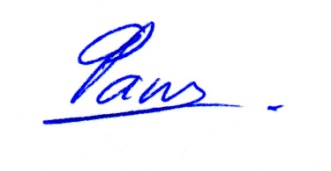 Главный архитектор проектаА. Н. ФатыховГлавный инженер проектаИ.Е.Лещев№НаименованиеМасштабКоличество экз.Схема функционального зонирования территории. Схема зон планируемого размещения объектов капитального строительства. Схема первоочередного развития территории. Схема границ земель промышленности, энергетики, транспорта и связи1:25 0003«Шерьинское сельское поселение. Генеральный план. Положение о территориальном планировании»-3Электронные носители информации (пояснительная записка и графические материалы)-2№ п/пНаселенный пунктЧисленность населенияЗначимость населенного пункта1с.Шерья898Развиваемый2д.В-Даньки2Малоперспективный3д.Городничата17Малоперспективный4д.Залог39Сохраняемый5д.Зуи13Малоперспективный6д.Косогор8Малоперспективный7д.Опалиха128Сохраняемый8д.Рыбхоз100Сохраняемый9д.Селища7Малоперспективный10д.Усть-Шерья25Сохраняемый11д.Числы85Сохраняемый12с.Сергино341Развиваемый13д.Якимово46Сохраняемый14д.Ерши280Развиваемый15д.Шумиха548Развиваемый16д.Туманы16Малоперспективный17д.Дубровино106Сохраняемый18д.Бабуши2Малоперспективный2661Категория земельСовременное состояние, гаРасчетный срок, гаЗемли населенных пунктов12081532,3Земли сельскохозяйственного назначения, том числе:1435014025,7Земли лесного фонда, в том числе:92119211Земли запаса (государственный фонд перераспределения)2525Земли промышленности, энергетики, транспорта и иного специального назначения, в том числе: железнодорожного22Всего: 2479624796ПоказательЕдиница измерения2012 г.2017 г.2027 г.Численность населениятыс. чел266126942739Средняя жилищная обеспеченность (без учета ветхого жилья)м2 общ.площади на чел.16,629,440,0Жилищный фонд (без учета ветхого жилья)тыс. м243,69779,,203109,560Ветхий жилой фондтыс. м20,7--Среднегодовой объем строительства*тыс. м2-7,13,0Потребность в земельных участках для жилищного строительства при площади земельного участка  га-66,642,2Потребность в земельных участках для жилищного строительства при площади земельного участка га-75,547,8№ п/п№ п/пМестоположение участкаОриентировочная площадь (га)Средняя площадь участка (га)Количество домов (шт)Площадь жилого фонда (кв.м)Количество населения (чел)село Шерьясело Шерьясело Шерьясело Шерьясело Шерьясело Шерьясело Шерьясело Шерья1участок №1участок №128,00,15133106403722участок №2участок №21,20,156480173участок №3участок №34,60,1522176062село Сергиносело Сергиносело Сергиносело Сергиносело Сергиносело Сергиносело Сергиносело Сергино4участок №1участок №1120,00,15705564701974деревня Шумихадеревня Шумихадеревня Шумихадеревня Шумихадеревня Шумихадеревня Шумихадеревня Шумихадеревня Шумиха5участок №1участок №1420,15200160005606участок №2участок №28,00,15383040106деревня Рыбхоздеревня Рыбхоздеревня Рыбхоздеревня Рыбхоздеревня Рыбхоздеревня Рыбхоздеревня Рыбхоздеревня Рыбхоз7участок №1участок №1570,1527121680759деревня Косогордеревня Косогордеревня Косогордеревня Косогордеревня Косогордеревня Косогордеревня Косогордеревня Косогор8участок №1участок №13,00,1514112039деревня Селищадеревня Селищадеревня Селищадеревня Селищадеревня Селищадеревня Селищадеревня Селищадеревня Селища9участок №1участок №12,00,151296034деревня Ершидеревня Ершидеревня Ершидеревня Ершидеревня Ершидеревня Ершидеревня Ершидеревня Ерши10участок №1участок №120,30,151199520333ИтогоИтого286,115201216004256№п/пНаименование дорог,улицПротяженность,мШирина,мМатериал покрытияПланируемые мероприятияПланируемые мероприятия№п/пНаименование дорог,улицПротяженность,мШирина,мМатериал покрытияРемонт,мсрокс.Шерья1.ул.Центральная9606асфальт70020122.ул.Набережная9806асфальт--3.ул.Молодежная5204пгс50020134.ул.Ключевая4904пгс--5.ул.Дачная5604пгс--6.ул.Уральская8804пгс--7.ул.Некрасова78010асфальт70020128.ул.Школьная5206асфальт--9.ул.Луговая5004асфальт--10.ул.Дружбы3806асфальт--11.ул.Мира5806асфальт--12.ул.Есенина4006асфальт--13.ул.Полевая4806пгс400201314.ул.Садовая7406асфальт,пгс--15.ул.Замельничная2204грунтовая200201516.ул.Заречная3004грунтовая--17.д.Рыбхоз3005пгс--18.д.Усть-Шерья6004пгс--19.д.Опалиха19605пгс--20.д.Косогор5604грунтовая-- 21.д.Залог8405пгс500201422.д.Городничата5605пгс300201423.д.Числы11005грунтовая,пгс--24.д.Зуи7005грунтовая--25.д.Верхние-Даньки7204грунтовая--26.д.Селища11204грунтовая--27.д.Дубровино9806грунтовая--28.д.Туманы9406грунтовая--29.д.Бабуши30.ул.Заречная6004грунтовая--31.ул.Зеленая3004грунтоваяд.Шумиха32.ул.Центральная11206Грунтовая,пгс1000201233.ул.Молодежная6006грунтовая--34.ул.школьная4506грунтовая--35.ул.Советская10008асфальт--36.ул.Садовая8006грунтовая--37.ул.Полевая5306грунтовая5002013с.Сергино38.ул.Центральная11006пгс500201539.ул.Школьная9806пгс--40.ул.Полевая8006плиты,пгс--41.ул.1-я Полевая3204грунтовая--42.ул.2-я Полевая3004грунтовая--43.ул.3-я Полевая2804грунтовая--44.ул.Перспективы9404грунтовая--д.Ерши45.ул.Молодежная12006асфальт--46.ул.Луговая3006асфальт--47.ул.Заречная9806асфальт--48.ул.Лесная4604грунтовая--д.Якимово49.ул.Дачная2006пгс--50.ул.Береговая2006пгс--№ п/пНаименование мероприятияОриентировочные сроки1Реконструкция    сетей водоснабжения, с.   Сергино, 3,0  км     с заменой водонапорной башниПИР – 2011СМР -20122Реконструкция   скважины в с. Шерья ПИР – 2015СМР - 20153Строительство водопровода по ул. «Новой» с. Шерья (выше ул. Некрасова)- .ПИР – 2014СМР - 2015№ п/пНаименованиеОриентировочные срокиОриентировочные сроки1Распределительные   сети газопровода  в с. Шерья          СМР 2011 - 20132Газификация, д.  Шумиха, 7 км – газопровод нзкого давления, 4,5 км – газопровод высокого давленияПИР  2011СМР 2012 - 20133Газификация, д. Ч ислы, 2,0 км – газопровод низкого давления ПИР 2012СМР 2013